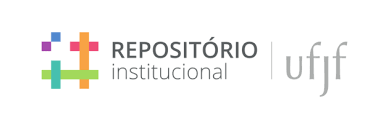 1. Identificação da material bibliográfico: (    )Tese                               (    ) Dissertação                                                                      (    ) TCC graduação        (    ) TCC Especialização2. Identificação da Tese ou DissertaçãoPós Graduação Stricto Sensu (Mestrado e Doutorado)Pós-graduação Lato Sensu (especialização)  Graduação 3. Agência (s) de fomento (se houver):           4. Licença de usoNa qualidade de titular dos direitos de autor do conteúdo supracitado, autorizo o Centro de Difusão do Conhecimento da Universidade Federal de Juiz de Fora a disponibilizar a obra no Repositório Institucional gratuitamente, de acordo com a licença pública Creative Commons Licença 4.0 Internacional por mim declarada sob as seguintes condições.   Permite uso comercial de sua obra? (    ) Sim  (    ) Não Permitir alterações em sua obra?     (     ) Sim   (    ) Sim, desde que outros compartilhem pela mesma licença    (    ) NãoA obra continua protegida por Direitos Autorais e/ou por outras leis aplicáveis. Qualquer uso da obra que não o autorizado sob esta licença ou pela legislação autoral é proibido.Declaração de distribuição não-exclusivaO referido autor:                                    a) Declara que o documento entregue é seu trabalho original e que detém o direito de conceder os direitos contidos nesta licença. Declara também que a entrega do documento não infringe, tanto quanto lhe é possível saber, os direitos de qualquer pessoa ou entidade.b) Se o documento entregue contém material do qual não detém os direitos de autor, declara que obteve autorização do detentor dos direitos de autor para conceder à Universidade Federal de Juiz de Fora os direitos requeridos por esta licença e que esse material, cujos direitos são de terceiros, está claramente identificado e reconhecido no texto ou conteúdos do documento entregue.c) Se o documento entregue é baseado em trabalho financiado ou apoiado por outra instituição que não a UFJF, declara que cumpriu quaisquer obrigações exigidas pelo contrato ou acordo.Assinatura do autor                                                                                                        Data   /  /    Autor:      Autor:      Autor:      Autor:      Matrícula:                                              CPF:      ORCID:      ORCID:      Telefone:                                                       Telefone:                                                       E-mail:      E-mail:      Título do trabalho:      Título do trabalho:      Título do trabalho:      Título do trabalho:      Nome do orientador:      Nome do orientador:      Nome do orientador:      ORCID:      Co-orientador:      Co-orientador:      Co-orientador:      ORCID:      Membros da  Banca:      Membros da  Banca:      Membros da  Banca:      ORCID:      Programa:                                                                    Curso:      Curso:      Área do Conhecimento:                                                                            Área do Conhecimento:                                                                            Data da defesa:   /  /    Palavras-chave:      Palavras-chave:      Palavras-chave:      Curso de Pós-Graduação:                                                       Curso de Pós-Graduação:                                                       Área do Conhecimento:                                                                          Data da defesa:   /  /    Palavras-chave:       Palavras-chave:       Curso:      Curso:      Área do Conhecimento:                                                                          Data da defesa:   /  /    Palavras-chave:      Palavras-chave:      5. Informação de acesso ao documento: Liberação para publicação:   (    ) Total                         (     ) Parcial A restrição (parcial ou total) poderá der mantida por até um ano a partir da data de autorização da publicação. A extensão deste prazo suscita justificativa junto à PROPP ou PROGRAD.  Em caso de publicação parcial, o embargo será de 12 meses. Especifique o (s) arquivo(s) capítulo(s) restritos:                          